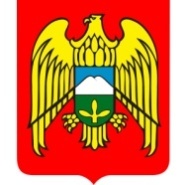 МЕСТНАЯ АДМИНИСТРАЦИЯ ГОРОДСКОГО ПОСЕЛЕНИЯ ЗАЛУКОКОАЖЕ ЗОЛЬСКОГО МУНИЦИПАЛЬНОГО РАЙОНА КАБАРДИНО-БАЛКАРСКОЙ РЕСПУБЛИКИ КЪЭБЭРДЕЙ-БАЛЪКЪЭР РЕСПУБЛИКЭМ И ДЗЭЛЫКЪУЭ МУНИЦИПАЛЬНЭ КУЕЙМ ЩЫЩ ДЗЭЛЫКЪУЭКЪУАЖЭ  КЪАЛЭ ЖЫЛАГЪУЭМ И  ЩIЫПIЭ АДМИНИСТРАЦЭКЪАБАРТЫ-МАЛКЪАР РЕСПУБЛИКАНЫ ЗОЛЬСК МУНИЦИПАЛЬНЫЙ  РАЙОНУНУ ЗАЛУКОКОАЖЕ ШАХАР ПОСЕЛЕНИЯСЫНЫ ЖЕР-ЖЕРЛИ АДМИНИСТРАЦИЯНЫ БАШЧЫСЫ  361700,  Кабардино – Балкарская  Республика, Зольский район  п.Залукокоаже, ул. Калмыкова, 20                                                                                                                                  тел (86637) 4-15-62;  (86637) факс 4-11-88;         Zalukokoage @ kbr.ru                                                                                                                                                                                         09. 09. 2022.                                           ПОСТАНОВЛЕНИЕ №253                                                                                      УНАФЭ  №253                                                                                             БЕГИМ  №253    Об утверждении Порядка уведомления представителя нанимателя (работодателя)         о фактах обращения в целях склонения муниципального служащего местной администрации городского поселения Залукокоаже Зольского муниципального района Кабардино-Балкарской Республики к совершению коррупционных правонарушений    В соответствии с частью 5 статьи 9 Федерального закона от 25 декабря 2008 года №273-ФЗ «О противодействии коррупции»,  Федеральным законом от 06.10.2003 года №131-ФЗ «Об общих принципах организации местного самоуправления в Российской Федерации», руководствуясь Уставом городского поселения Залукокоаже, местная администрация городского поселения Залукокоаже Зольского муниципального района  Кабардино - Балкарской Республики  п о с т а н о в л я е т : 1. Утвердить прилагаемый Порядок уведомления представителя нанимателя (работодателя) о фактах обращения в целях склонения муниципального служащего местной администрации городского поселения Залукокоаже Зольского муниципального района  Кабардино - Балкарской Республики к совершению коррупционных правонарушений, согласно приложению к настоящему постановлению.2. Обнародовать данное постановление в соответствии с  Порядком опубликования (обнародования) муниципальных правовых актов органов местного самоуправления городского поселения Залукокоаже Зольского муниципального района  Кабардино - Балкарской Республики, утвержденного Решением Совета местного самоуправления городского поселения Залукокоаже от   22 марта  2019 года  № 28/3-6.3. Признать утратившим силу постановление местной администрации городского поселения Залукокоаже Зольского муниципального района  Кабардино - Балкарской Республики от 25.02.2011 года №20 «Об утверждении Порядка уведомления представителя нанимателя (работодателя) о фактах обращения в целях склонения муниципального служащего местной администрации городского поселения Залукокоаже к совершению коррупционных правонарушений»4.  Настоящее постановление вступает в силу со дня его опубликования. 5.  Контроль за исполнением настоящего постановления оставляю за собой. Врио главы местной администрации городского поселения Залукокоаже                                        М.А. Шерметова1. Местная администрация г.п. Залукокоаже   - 2 экз.2. Шерметовой  М.А.                                          - 1 экз.                                              ПриложениеУтверждён
постановлением местной администрации
городского поселения Залукокоаже
от « 09 » сентября 2022 года № 253Порядокуведомления  представителя  нанимателя (работодателя) о  фактах обращения в целях склонения муниципального служащего местной администрации городского поселения Залукокоаже Зольского муниципального района  Кабардино - Балкарской Республики                               к совершению коррупционных правонарушений1. Порядок уведомления представителя нанимателя (работодателя) о фактах обращения в целях склонения муниципального служащего местной администрации городского поселения Залукокоаже Зольского муниципального района  Кабардино - Балкарской Республики к совершению коррупционных правонарушений (далее - Порядок) определяет:1) процедуру уведомления представителя нанимателя (работодателя) о фактах обращения в целях склонения муниципального служащего местной администрации городского поселения Залукокоаже Зольского муниципального района  Кабардино - Балкарской Республики  (далее соответственно - муниципальный служащий, администрация) к совершению коррупционных правонарушений;2) перечень сведений, содержащихся в уведомлении муниципального служащего, о фактах обращения к нему в целях склонения к совершению коррупционных правонарушений (далее - уведомление);3) процедуру регистрации уведомлений;4) процедуру организации проверки сведений, содержащихся в уведомлении.2. Во всех случаях обращения к муниципальному служащему каких-либо лиц в целях склонения его к совершению коррупционных правонарушений муниципальный служащий обязан уведомить в течение двух рабочих дней с момента обращения к нему о данном факте представителя нанимателя (работодателя) - главу местной администрации городского поселения Залукокоаже Зольского муниципального района  Кабардино - Балкарской Республики, органы прокуратуры или другие государственные органы.3. В случае нахождения муниципального служащего в командировке, в отпуске, вне места прохождения муниципальной службы по иным основаниям, установленным законодательством Российской Федерации, на момент обращения к нему каких-либо лиц в целях склонения его к совершению коррупционных правонарушений, муниципальный служащий обязан уведомить представителя нанимателя (работодателя) в течение двух рабочих дней со дня прибытия к месту прохождения муниципальной службы.4. Уведомление представителя нанимателя (работодателя) о фактах обращения к муниципальному служащему в целях склонения к совершению коррупционных правонарушений, за исключением случаев, когда по данным фактам проведена или проводится проверка, является должностной обязанностью муниципального служащего, невыполнение которой является правонарушением, влекущим его увольнение с муниципальной службы либо привлечение его к иным видам ответственности в соответствии с законодательством Российской Федерации. 5. Уведомление оформляется в письменной форме согласно приложению №1 к настоящему Порядку и представляется должностному лицу, ответственному за работу по профилактике коррупционных и иных правонарушений в местной администрации городского поселения Залукокоаже Зольского муниципального района  Кабардино - Балкарской Республики (далее - уполномоченное лицо) либо направляется заказным почтовым отправлением с описью вложения и с уведомлением о вручении.6. В уведомлении должны быть указаны следующие сведения:1) фамилия, имя, отчество (последнее - при наличии) муниципального служащего, заполняющего уведомление, наименование должности муниципального служащего;2) все известные сведения о лице, склоняющем муниципального служащего к совершению коррупционных правонарушений;3) суть коррупционных правонарушений, к совершению которых склоняли муниципального служащего;4) способ склонения к правонарушению (подкуп, угроза, обещание, обман, насилие и т.д.);5) время, место и обстоятельства, при которых произошло обращение к муниципальному служащему;6) сведения о том, в отношении какой именно должностной обязанности муниципального служащего была совершена попытка склонения к совершению коррупционных правонарушений;7) иные сведения, которыми располагает муниципальный служащий относительно факта обращения лица в целях склонения его к совершению коррупционных правонарушений (сведения об очевидцах произошедшего и (или) о наличии у муниципального служащего, заполнившего уведомление, иных материалов, подтверждающих факт склонения к совершению коррупционных правонарушений);8) информация об исполнении муниципальным служащим обязанности по уведомлению органов прокуратуры и (или) других государственных органов об обращении к нему каких-либо лиц в целях склонения его к совершению коррупционных правонарушений (наименование государственного органа, дата и способ направления уведомления);9) дата заполнения уведомления;10) подпись муниципального служащего, заполнившего уведомление.К уведомлению прилагаются все имеющиеся в распоряжении муниципального служащего материалы, подтверждающие обстоятельства обращения в целях склонения муниципального служащего к совершению коррупционных правонарушений, а также иные документы, имеющие отношение к обстоятельствам, указанным в уведомлении (при наличии).7. Уведомление подлежит регистрации уполномоченным лицом в журнале учета уведомлений (далее - журнал), форма которого приведена в приложении №2 к настоящему Порядку. Журнал должен быть прошит, пронумерован, а также заверен оттиском печати местной администрации городского поселения Залукокоаже Зольского муниципального района  Кабардино - Балкарской Республики.Журнал хранится у уполномоченного лица. Запись о количестве листов заверяется подписью уполномоченного лица.Запрещается отражать в журнале ставшие известными сведения о частной жизни муниципального служащего, его личной и семейной тайне, а также иную конфиденциальную информацию, охраняемую законом.8. Уполномоченное лицо:       1) регистрирует уведомление в журнале в день его поступления в местную администрацию городского поселения Залукокоаже Зольского муниципального района  Кабардино - Балкарской Республики и передает его представителю нанимателя (работодателю) для принятия решения о проведении проверки;2) в день обращения с уведомлением выдает муниципальному служащему расписку в получении уведомления по форме согласно Приложению №1 к настоящему Порядку с указанием даты получения и номера регистрации в журнале (в случае подачи муниципальным служащим уведомления лично);3) в течение трех рабочих дней со дня регистрации уведомления в журнале отправляет расписку в получении уведомления заказным почтовым отправлением с уведомлением о вручении (в случае, если уведомление поступило по почте).Отказ в регистрации уведомления либо невыдача расписки не допускается.9. Решение о проведении проверки указанных в уведомлении сведений (далее - проверка) принимается представителем нанимателя (работодателем) в течение двух рабочих дней со дня регистрации уведомления.Решение о проведении проверки оформляется распоряжением местной администрации городского поселения Залукокоаже Зольского муниципального района  Кабардино - Балкарской Республики, подготовку которого обеспечивает уполномоченное лицо.Проверка проводится уполномоченным лицом.В ходе проведения проверки уполномоченное лицо вправе направлять уведомление в государственные органы, истребовать от муниципальных служащих письменные объяснения по существу поданного уведомления, проводить беседы, рассматривать материалы, имеющие отношение к сведениям, изложенным в уведомлении, в целях склонения к совершению коррупционных правонарушений.Проверка должна быть завершена не позднее пяти рабочих дней со дня принятия решения о ее проведении. В случае необходимости анализа большого объема сведений, содержащихся в уведомлении, истребования дополнительных материалов для проведения проверки срок рассмотрения уведомления может быть продлен по мотивированному представлению уполномоченного лица, но не более чем на пять рабочих дней.        Решение о продлении проверки принимается представителем нанимателя (работодателем) на основании мотивированного представления уполномоченного лица и оформляется распоряжением, местной администрации городского поселения Залукокоаже Зольского муниципального района  Кабардино - Балкарской Республики  подготовку которого обеспечивает уполномоченное лицо.10. Результаты проверки сообщаются представителю нанимателя (работодателю) в течение двух рабочих дней со дня завершения проверки в форме письменного заключения.В письменном заключении указываются:1) фамилия, имя, отчество (последнее - при наличии) муниципального служащего, должность, замещаемая муниципальным служащим, на основании уведомления которого проводилась проверка, период службы на замещаемой должности муниципальной службы и стаж муниципальной службы;2) сроки проведения проверки;3) обстоятельства, послужившие основанием для проведения проверки;4) причины и обстоятельства, способствовавшие обращению в целях склонения муниципального служащего к совершению коррупционных правонарушений;5) предложения о мерах по устранению причин и условий, способствующих обращению к муниципальному служащему в целях склонения его к совершению коррупционного правонарушения.11. Представитель нанимателя (работодатель) в течение трех рабочих дней со дня получения письменного заключения:1) обеспечивает направление материалов проверки в уполномоченные органы для принятия решения о привлечении виновных лиц к ответственности в соответствии с законодательством Российской Федерации;2) принимает решение о применении к муниципальному служащему конкретных мер ответственности в соответствии с законодательством Российской Федерации (в случае выявления виновных лиц по результатам проверки);3) организует проведение мероприятий по устранению причин и условий, способствовавших обращению к муниципальному служащему в целях склонения его к совершению коррупционного правонарушения.12. Уполномоченное лицо обеспечивает ознакомление муниципального служащего, подавшего уведомление, с документами, указанными в пунктах 9, 10 настоящего Порядка, под роспись в течение двух рабочих дней со дня их оформления (издания). В случае, когда решение, письменное заключение невозможно довести до сведения муниципального служащего или муниципальный служащий отказывается ознакомиться с ними под роспись, на указанных документах производится соответствующая запись.Информация о результатах проверки вносится уполномоченным лицом в журнал в течение двух рабочих дней со дня оформления (издания) документов, указанных в пунктах 9, 10 настоящего Порядка.13. Сведения, содержащиеся в уведомлении, а также в материалах проверки, являются конфиденциальными. Лица, допустившие разглашение указанных сведений, несут персональную ответственность в соответствии с законодательством Российской Федерации.14. В случае обращения к уполномоченному лицу каких-либо лиц в целях склонения его к совершению коррупционных правонарушений все мероприятия, предусмотренные настоящим Порядком, выполнение которых осуществляет уполномоченное лицо, проводит лицо, определенное представителем нанимателя (работодателем).Приложение №1к Порядку уведомления представителя нанимателя (работодателя) о фактах обращения в целях склонения муниципального служащего местной администрации городского поселения Залукокоаже Зольского муниципального района Кабардино - Балкарской Республики к совершению коррупционных правонарушенийГлаве местной администрации городского поселения Залукокоаже_______________________________от_____________________________(Ф.И.О., наименование должностимуниципального служащего)УВЕДОМЛЕНИЕМУНИЦИПАЛЬНОГО СЛУЖАЩЕГО О ФАКТАХ                      ОБРАЩЕНИЯ К НЕМУ В ЦЕЛЯХ СКЛОНЕНИЯ К                          СОВЕРШЕНИЮ КОРРУПЦИОННЫХ ПРАВОНАРУШЕНИЙВ соответствии со статьей Федерального закона от 25 декабря 2008 года №273-ФЗ "О противодействии коррупции" я, ______________________________________________________(фамилия, имя, отчество (последнее - при наличии), наименование должности муниципального служащего)настоящим уведомляю Вас об обращении ко мне "___" __ 20___года __________________________________________________________________                               (указывается лицо (лица)в целях склонения меня к совершению коррупционного правонарушения, а именно ___________________________________________________________(указываются все известные сведения о лице, склоняющем муниципального служащего к совершению коррупционных правонарушений, суть коррупционных правонарушений, к совершению которых склоняли муниципального служащего, способ склонения к правонарушению (подкуп, угроза, обещание, обман, насилие и т.д.), время, место и обстоятельства, при которых произошло обращение к муниципальному служащему, сведения о том, в отношении какой именно должностной обязанности муниципального служащего была совершена попытка склонения к совершению коррупционных правонарушений, иные сведения, которыми располагает муниципальный служащий относительно факта обращения лица в целях склонения его к совершению коррупционных правонарушений (сведения об очевидцах произошедшего и (или) о наличии у муниципального служащего, заполнившего уведомление, иных материалов, подтверждающих факт склонения к совершению коррупционных правонарушений)).Одновременно сообщаю, что о факте обращения ко мне лица (лиц) в целях склонения к совершению указанного коррупционного правонарушения я уведомил (а)______________________________________________________(наименование органов прокуратуры и (или) других государственных органов, дата и способ направления уведомления)К уведомлению прилагаются все имеющиеся в распоряжении муниципального служащего материалы, подтверждающие обстоятельства обращения в целях склонения муниципального служащего к совершению коррупционных правонарушений, а также иные документы, имеющие отношение к обстоятельствам, указанным в уведомлении (при наличии) - перечислить.Подпись муниципального служащего _____________                    Дата ______________Уведомление зарегистрировано в журнале учета уведомлений "___" ________ 20____ года   № __.__________________________________________________                            Ф.И.О. и подпись уполномоченного лица----------------------------------------------------------------------------------------------РАСПИСКАУведомление___________________________________________________                       (Ф.И.О., наименование должности муниципального служащего)от "___" _____________ 20___ года об обращении к муниципальному служащему лица (лиц) в целях склонения к совершению коррупционных правонарушений получено и зарегистрировано в журнале учета уведомлений "___" _______ 20__ года № ______.Время: ______________________"___" _____________ 20___ года                                                                                                                                                                                                         Приложение №2к Порядку уведомления представителя нанимателя (работодателя) о фактах обращения в целях склонения муниципального служащего местной администрации городского поселения Залукокоаже к совершению коррупционных правонарушенийФорма журнала учета уведомленийв ____________________________________________(указывается наименование органа местного самоуправления)_____________________________________________________(Ф.И.О., наименование должности уполномоченного лица)            подписьп/пИнформация о поступившем уведомленииИнформация о поступившем уведомленииФ.И.О. муниципального служащего, подавшего (направившего) уведомлениеНаименование должности муниципального служащегоФ.И.О. лица, принявшего уведомление (ответственное лицо)Уведомление подано (направлено) лично/заказным письмомКраткое содержание уведомленияОтметка о выдаче (направлении) муниципальному служащему расписки в получении уведомления (дата, подпись муниципального служащего, получившего расписку) либо дата отправкиИнформация о результатах проверкип/пДата поступленияN регистрацииФ.И.О. муниципального служащего, подавшего (направившего) уведомлениеНаименование должности муниципального служащегоФ.И.О. лица, принявшего уведомление (ответственное лицо)Уведомление подано (направлено) лично/заказным письмомКраткое содержание уведомленияОтметка о выдаче (направлении) муниципальному служащему расписки в получении уведомления (дата, подпись муниципального служащего, получившего расписку) либо дата отправкиИнформация о результатах проверки12345678910